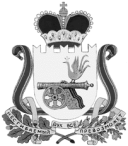 ВЯЗЕМСКИЙ РАЙОННЫЙ СОВЕТ ДЕПУТАТОВРЕШЕНИЕот 27.06.2018 № 66Об исполнении бюджета муниципального образования «Вяземский район» Смоленской области за 1 квартал  2018 года	В соответствии с Бюджетным кодексом Российской Федерации, Уставом муниципального образования «Вяземский район» Смоленской области, Положением о бюджетном процессе в муниципальном образовании «Вяземский район» Смоленской области, Вяземский районный Совет депутатовРЕШИЛ:Информацию об исполнении бюджета муниципального образования «Вяземский район» Смоленской области за 1 квартал 2018 года принять к сведению.Председатель Вяземского районного Совета депутатов                                             		      П. В. Хомайко